HP　RECRUIT　PAGE　　これから美容師を目指す方、美容学通信制の方へホームページ、Instagramからだけの特別な求人があります。Oops Group3店舗では転職やこれから美容師を目指すやる気のある方美容学校に通いながら働く方(通信制)に授業料補助のサポートがあります。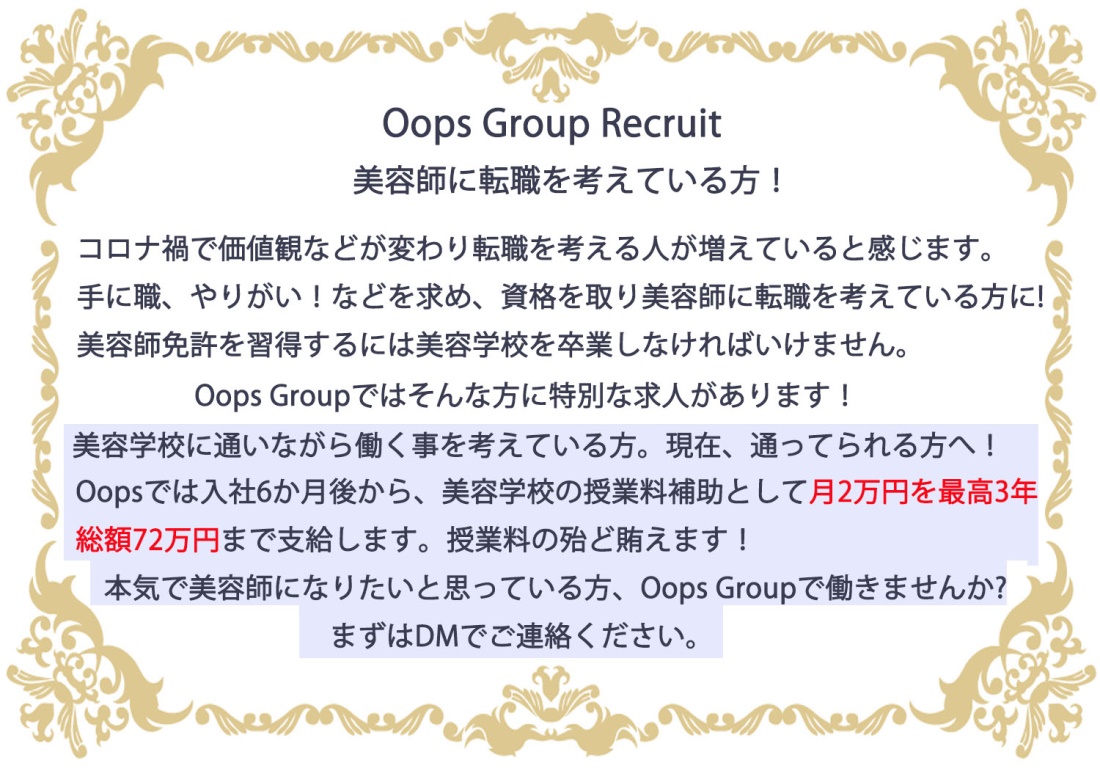 お問い合わせ、応募はInstagramのＤＭ（oops_hair351）又はoopscommune178@gmail.comからお願いします。